NO SMOKING POLICY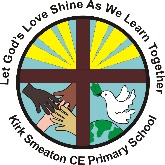 Kirk Smeaton Church of England Primary SchoolSept 22 As it is a legal requirement that NO smoking shall be permitted on the school property at anytime. This policy will be reviewed in the event of a change in relevant legislation. The following policy and guidelines co-ordinated by the Head Teacher in full consultation with the teaching, non-teaching staff and the Governing Body forms a stand-alone policy for No smoking at Kirk Smeaton Church of England Primary School. It should be read in conjunction with North Yorkshire’s LEA’s No Smoking Policy. It will be known to all staff, teaching and support staff, and to any new employees. All Visitors including parents will be made aware of the No Smoking Policy. The staff of this school wish to provide a smoke free environment for all young people as they are very aware that children exposed to passive smoking are more prone to chest illnesses than other children.RATIONALESmoking is the single most preventable cause of premature death and ill-health in our society;Passive smoking - breathing other people's tobacco smoke - is also potentially fatal;It has been shown to cause lung cancer, as well as many other illnesses, in nonsmokers;Smoking is a health and safety issue for all adults who use the school: staff and parents;Everyone has the right to breathe clean air, and non-smokers are in the majority;Schools have a major role to play in working towards non-smoking being seen as the norm in society;Children need to receive consistent messages and require non-smoking role models within the school;It is a legal requirement that Kirk Smeaton Church of England Primary School will be a totally smoke-free school;The school has a wealth of resources on which to draw. (Science, Health Education and PSE resources are sometimes class cased, year group shared or whole school shared).PURPOSEThe document will:Provide a point of reference for future discussion and development;Offer guidance to staff in their approach to raising awareness of the health risks of smoking;Contain information for other interested parties, eg parents, governors, advisory colleagues and inspectors;Encourage and promote a whole team response which reflects the common practice amongst all staff towards a healthy smoke free environment.AIMSAs a Church of England school, Kirk Smeaton Primary School aims to encourage children to respect themselves and others and to make healthy choices. We aim through relevant themes and topics to ensure that our children, because of their very young age, are provided with opportunities.To know that all substances can be harmful if not used properly;To know how the body works and ways of looking after the body;To be aware of the school policy relating to drugs and medicines;To foster good relationships and habits;To help them to develop positive attitudes to good health;To answer their questions in a simple but factual way as any good parent might;To voice their concerns in the knowledge that they will be taken seriously and matters dealt with appropriately.VISITORSThe smoking policy applies to all visitors to the school - for example, parents, suppliers, supply or temporary staff, and repair people. The following arrangements have been made for informing visitors of the policy's existence: Signs are displayed around school to indicate that smoking is not permitted. From time to time visiting specialists come into school to raise the children’s awareness. (Community Police Officers, Nurse, Staff)Clearly worded signs will be sited to announce the policy;Staff members will inform visitors of the policy when necessary;The local education authority will be informed.